Instituto de Educação Infantil e JuvenilInverno, 2020. Londrina,            de Nome: ____________________________________ Turma: ____________Área do conhecimento: Educação Física | Professor: LeandroEDUCAÇÃO FÍSICA – STAYHOJE VAMOS DANÇAR COM KIDZ BOP A MÚSICA STAY!(LEMBRETE: NÃO IMPRIMA ESSE ARQUIVO - CASO QUEIRA COMPARTILHAR SEU PROGRESSO, FAÇA UM VÍDEO CURTO E ENVIE VIA WHATSAPP PARA A PROFESSORA – ATENCIOSAMENTE LEANDRO)https://youtu.be/Vfx0Yh4w9KA?t=7 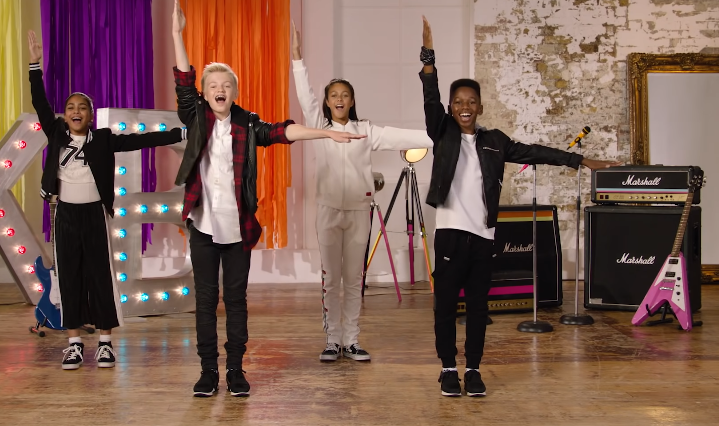 2) DESAFIO “MOVE AND FREEZE” (QUANDO FALAR FREEZE – CONGELE DO JEITO QUE VOCÊ ESTIVER.https://www.youtube.com/watch?v=388Q44ReOWE 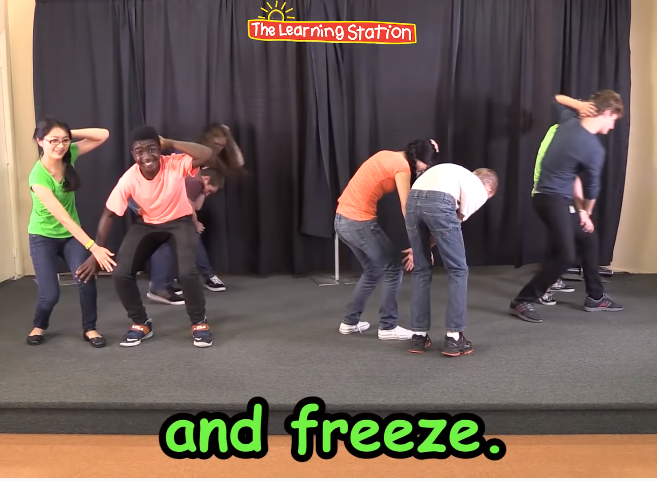 